 -----AimPlex® Quote Form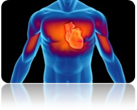  Human 32-Test Kits (Note that this quote form is updated periodically.  Check on our "Ordering" webpage for the most up-to-date version)Please fill out this quote form and email to contact@aimplexbio.comStep 1. Select a sample type-specific Diluent Kit according to the type of samples will be assayed.Step 2. Select a premixed panel.Premixed Panels (32 Tests) EZPrep Filter Plate Washer NX (package insert) Describe in the space below any special instruction required to fulfill this order.Name:Institution:Phone#:Email:QtyDiluent KitPNCCS (Cell culture supernatant) Diluent Kit P810101NR (Non-Rodent) SPB (Serum/Plasma/Bodily Fluid) Diluent Kit P100111TL (Tissue/cell lysate) Diluent KitP820301Tissue/Cell Lysis Buffer  P820650QtyPremixed PanelsPNHuman Th1/Th2 6-plex Panel 1  (IFNγ, IL-2, IL-4, IL-6, IL-10, TNFα)C191061THuman Th1/Th2 6-plex Panel 2 (IFNγ, IL-2, IL-4, IL-5, IL-10, TNFα)C191062THuman Th1/Th2 10-plex Panel (IFNγ, IL-1β, IL-2, IL-4, IL-5, IL-6, IL-8, IL-10, IL-12p70, TNFα)C190010THuman Th1/Th2/Th17 7-Plex Panel (IFNγ, IL-2, IL-4, IL-6, IL-10, IL-17A, TNFα)C191107THuman Th1/Th2/Th17 14-Plex Panel (IFNγ, IL-1β, IL-2, IL-4, IL-5, IL-6, IL-8, IL-10, IL-12p70, IL-17A, IL-17F, IL-22, TNFα, TNFβ)C191114THuman Th1/Th2/Th17 18-Plex Panel (GM-CSF, IFNγ, IL-1β, IL-2, IL-4, IL-5, IL-6, IL-8, IL-9, IL-10, IL-12p70, IL-17A, IL-17F, IL-22, IL-33,  TNFα, TNFβ, TSLP)C191118THuman Inflammation 6-Plex Panel (IL-1β, IL-1RA, IL-6, IL-8, IL-10, IL-12p70, TNFα)C192206THuman Inflammation 7-Plex Panel (IL-1β, IL-1RA, IL-6, IL-8, IL-10, IL-12p70, TNFα)C192207THuman Inflammation 11-Plex Panel (IFNγ, IL-1α, IL-1β, IL-6, IL-8, IL-10, IL-12p70, IL-27, IP-10, MCP-1, TNFα)C192211THuman Inflammation 16-Plex Panel (IFNγ, IL-1α, IL-1β, IL-6, IL-8, IL-10, IL-12p70, IL-13, IL-17A, IL-27, IL-31, IL-33, IP-10, MCP-1, MIP-1α, and TNFα)C192216THuman Inflammation 18-Plex Panel (IFNγ, IL-1α, IL-1β, IL-4, IL-6, IL-8, IL-10, IL-12p70, IL-13, IL-17A, IL-27, IL-31, IL-33, IP-10, MCP-1, MIP-1α, MIP-1β, and TNFα)C192218THuman Chemokine 6-Plex Panel(Eotaxin, IL-8, RANTES, MCP-1, MCP-3, IP-10)C193306THuman CD8+ T Cell Related Cytokines, 16-plex Panel (GM-CSF, Granzyme B, IFNγ, IL-2, IL-4. IL-5, IL-6, IL-10, IL-13, IL-15, MIP-1α, MIP-1β, RANTES, sCD137, sFasL, TNFα)C195516T